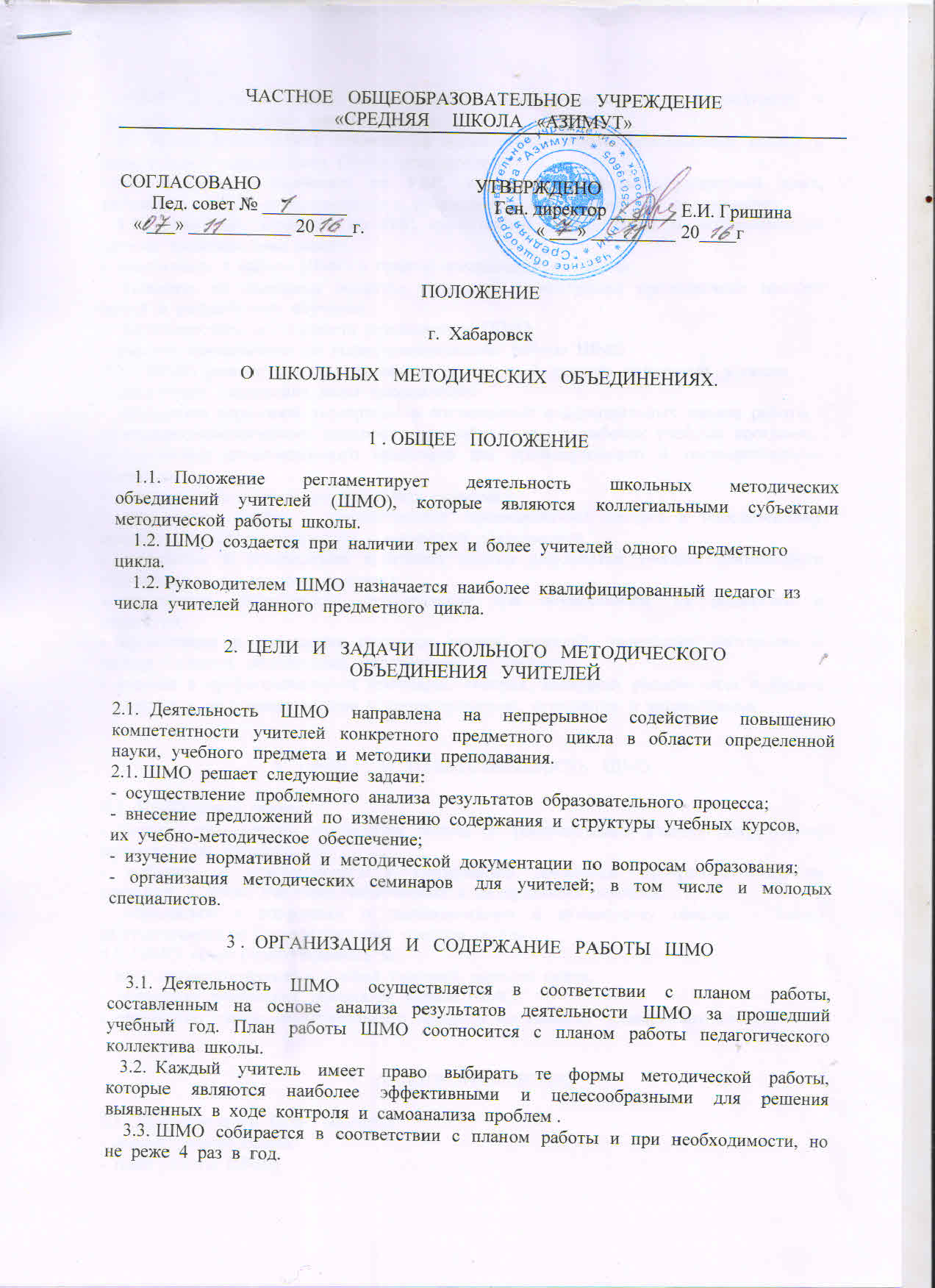 ЧАСТНОЕ   ОБЩЕОБРАЗОВАТЕЛЬНОЕ   УЧРЕЖДЕНИЕ«СРЕДНЯЯ     ШКОЛА   «АЗИМУТ»                                                 ПОЛОЖЕНИЕ                                                   г.  Хабаровск                                         О   ШКОЛЬНЫХ   МЕТОДИЧЕСКИХ   ОБЪЕДИНЕНИЯХ.1 . ОБЩЕЕ   ПОЛОЖЕНИЕ    1.1. Положение   регламентирует   деятельность   школьных   методических   объединений  учителей  (ШМО),  которые  являются  коллегиальными  субъектами  методической  работы  школы.     1.2. ШМО  создается  при  наличии  трех  и  более  учителей  одного  предметного  цикла.    1.2. Руководителем  ШМО  назначается  наиболее  квалифицированный  педагог  изчисла  учителей  данного  предметного  цикла.2.  ЦЕЛИ   И   ЗАДАЧИ   ШКОЛЬНОГО   МЕТОДИЧЕСКОГООБЪЕДИНЕНИЯ   УЧИТЕЛЕЙ2.1. Деятельность  ШМО  направлена  на  непрерывное  содействие  повышению  компетентности  учителей  конкретного  предметного  цикла  в  области  определенной  науки,  учебного  предмета  и  методики  преподавания.2.1. ШМО  решает  следующие  задачи:-  осуществление  проблемного  анализа  результатов  образовательного  процесса;-  внесение  предложений  по  изменению  содержания  и  структуры  учебных  курсов,их  учебно-методическое  обеспечение;-  изучение  нормативной  и  методической  документации  по  вопросам  образования;-  организация  методических  семинаров   для  учителей;  в  том  числе  и  молодых  специалистов.3 .  ОРГАНИЗАЦИЯ   И   СОДЕРЖАНИЕ   РАБОТЫ   ШМО      3.1. Деятельность  ШМО   осуществляется  в  соответствии  с  планом  работы,  составленным  на  основе  анализа  результатов  деятельности  ШМО  за  прошедший  учебный  год.  План  работы  ШМО  соотносится  с  планом  работы  педагогического  коллектива  школы.   3.2. Каждый  учитель  имеет  право  выбирать  те  формы  методической  работы, которые  являются  наиболее  эффективными  и  целесообразными  для  решения  выявленных  в  ходе  контроля  и  самоанализа  проблем .    3.3. ШМО  собирается  в  соответствии  с  планом  работы  и  при  необходимости,  но  не  реже  4  раз  в  год.    3.4. Руководитель  ШМО  может  привлекаться  к  осуществлению  контроля  и  экспертизы  по  данному  предметному  циклу.   3.5. Руководитель  ШМО  отвечает  за  организацию  работы  объединения,  анализ  и  планирование  деятельности  ШМО,  делопроизводство.   3.6. Заместитель  директора  по  УВР,  курирующий  данный  предметный  цикл, работает  в  тесном  сотрудничестве  с  руководителем  ШМО,  но  его  не  подменяет.   3.7. Заместитель  директора  по  УВР,  курирующий  работу  ШМО,  в  соответствии  со  своими  полномочиями  может:-  участвовать  в  работе  ШМО  с  правом  совещательного  голоса;-  выносить  на  заседания  вопросы,  связанные  с  контролем  преподавания  данного  цикла  и  результатами  обучения.-  контролировать  деятельность  руководителя  ШМО.-  вносить  предложения  по  усовершенствованию  работы  ШМО.   3.8. ШМО  решает  задачи,  изложенные  в  разделе  2  данного  положения,  а  также  осуществляет  следующие  виды  деятельности:-  проведение  первичной  экспертизы  и  согласование  индивидуальных  планов  работы, календарно-тематического  планирования  учебного  курса,  рабочих  учебных  программ;-  подготовка  аттестационного  материала  для  промежуточного  и  государственного  контроля;-  подготовка  материала  для  школьных  олимпиад;-  организация  работы  с  обучающимися,  проявляющими  интерес  к  определенному  предмету,  к  исследовательской  и  проектной  деятельности,-  разработка  и  утверждение  критериев  оценки  результатов  учебной  деятельности обучающихся  по  данному  предмету;-  разработка  методических  рекомендаций  для  обучающихся,  их  родителей  и  педагогов;-  организация  и  проведение  открытых  уроков  учителей,  творческих  мастерских  и  мастер – классов,  внеклассных  мероприятий  по  предмету;-  участие  в  профессиональных  семинарах,  смотрах,  конкурсах  разного  вида  и  уровня;-  участие  в  подготовке  школы  к  лицензированию,  аттестации  и  аккредитации.4 .  ПРАВА    И   ОТВЕТСТВЕННОСТЬ   ШМО4.1.  ШМО  имеет  право:-  вносить  предложения  руководству  школы  по  распределению  учебной  нагрузки  по  предмету  при  тарификации;-  выбирать  и  рекомендовать  к  применению  примерные  программы  учебного  предмета,  а  также  учебники,  включенные  в  федеральный  перечень;-  обращаться  с  вопросами  и  предложениями  к  руководству  школы,  а  также  Методическому  и  Педагогическому  советам  школы.4.2. ШМО  несет  ответственность  за:-  рост  профессионального  уровня  учителей  данного  цикла;-  поддержку  творческих  инициатив  членов  ШМО;-  результаты  учебно-воспитательного  процесса  по  данному  предметному  циклу.5 .  ДЕЛОПРОИЗВОДСТВО5.1.  Документацией  ШМО  является:-  анализ  работы  ШМО;-  план  работы  ШМО;-  протоколы  заседаний  ШМО.5.2.  За  ведение   документации  ШМО  отвечает  его  руководитель.  Контроль  ведения  документации  осуществляет  заместитель  директора  по  УВР.5.3.  Документация  ШМО  включается  в  номенклатуру  дел  и  хранится  в  школе  в  течение  трех  лет.     